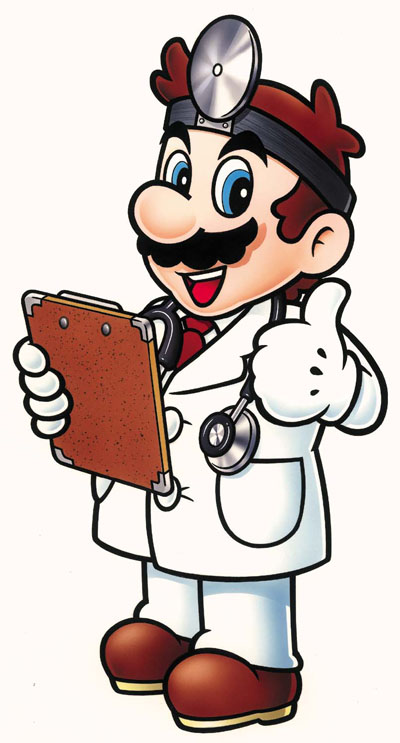 Ce que nous allons apprendre : INTRODUCTIONEntourez ce que vous reconnaissez ; dites le nom oralement puis écrivez-le.Exemple : f => une civière ou un brancard 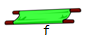 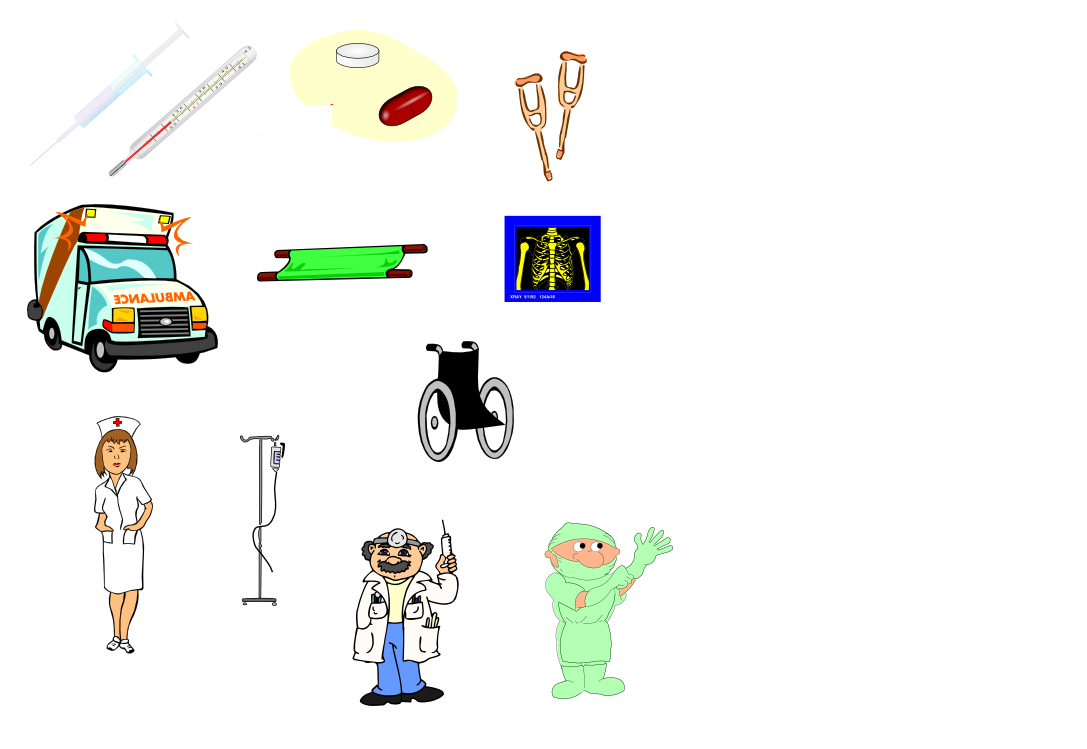 a : ……………………………………………………		g : …………………………………………………………b : ……………………………………………………		h : …………………………………………………………c : ……………………………………………………		i : …………………………………………………………d : ……………………………………………………		j : …………………………………………………………e : ……………………………………………………		k : …………………………………………………………f : ……………………………………………………		l : …………………………………………………………… Regardez la vidéo de « H » puis répondez oralement aux questions.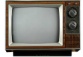  https://www.youtube.com/watch?v=byYbRzXPiVc 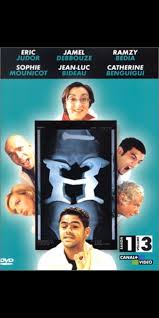 La scène se passe où ?dans un supermarché ? b. dans un hôpital ? c. dans un café ?Qui trouve-t-on généralement dans un hôpital ?Pour quelle (s) raison (s) allez-vous à l’hôpital ?Que faut-il faire lorsqu’on est malade ?Où avez-vous souvent mal ? Avez-vous souvent des douleurs ?à la tête ? au ventre ? aux doigts ? aux bras ? aux pieds ? à l’estomac ? aux oreilles ? aux yeux ? aux dents ? …LES PARTIES DE NOTRE CORPSReplacez les différentes parties du corps.Coude- pied – œil – doigt – nez – poitrine – bras – cheville – dos – épaule – derrière – oreille – genou – ventre – gorge – main – jambe – cheveux – tête – nombril - nuque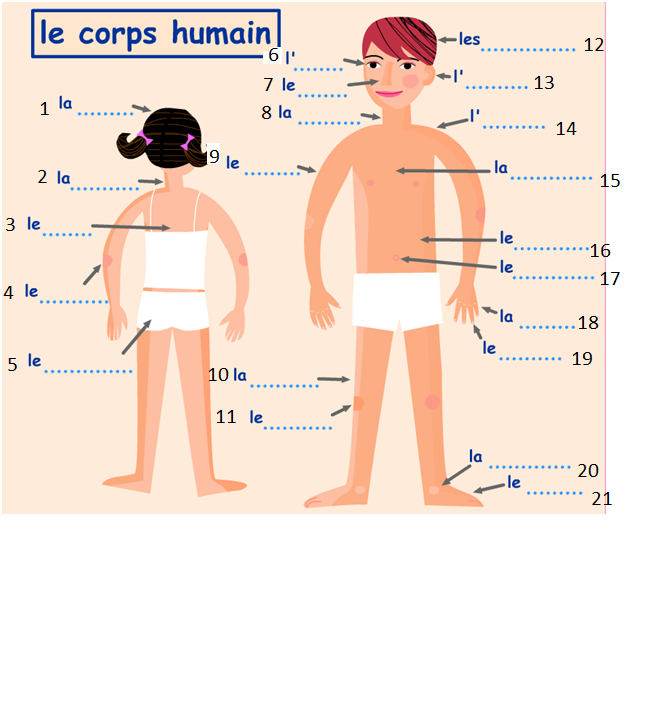 Devinez et complétez.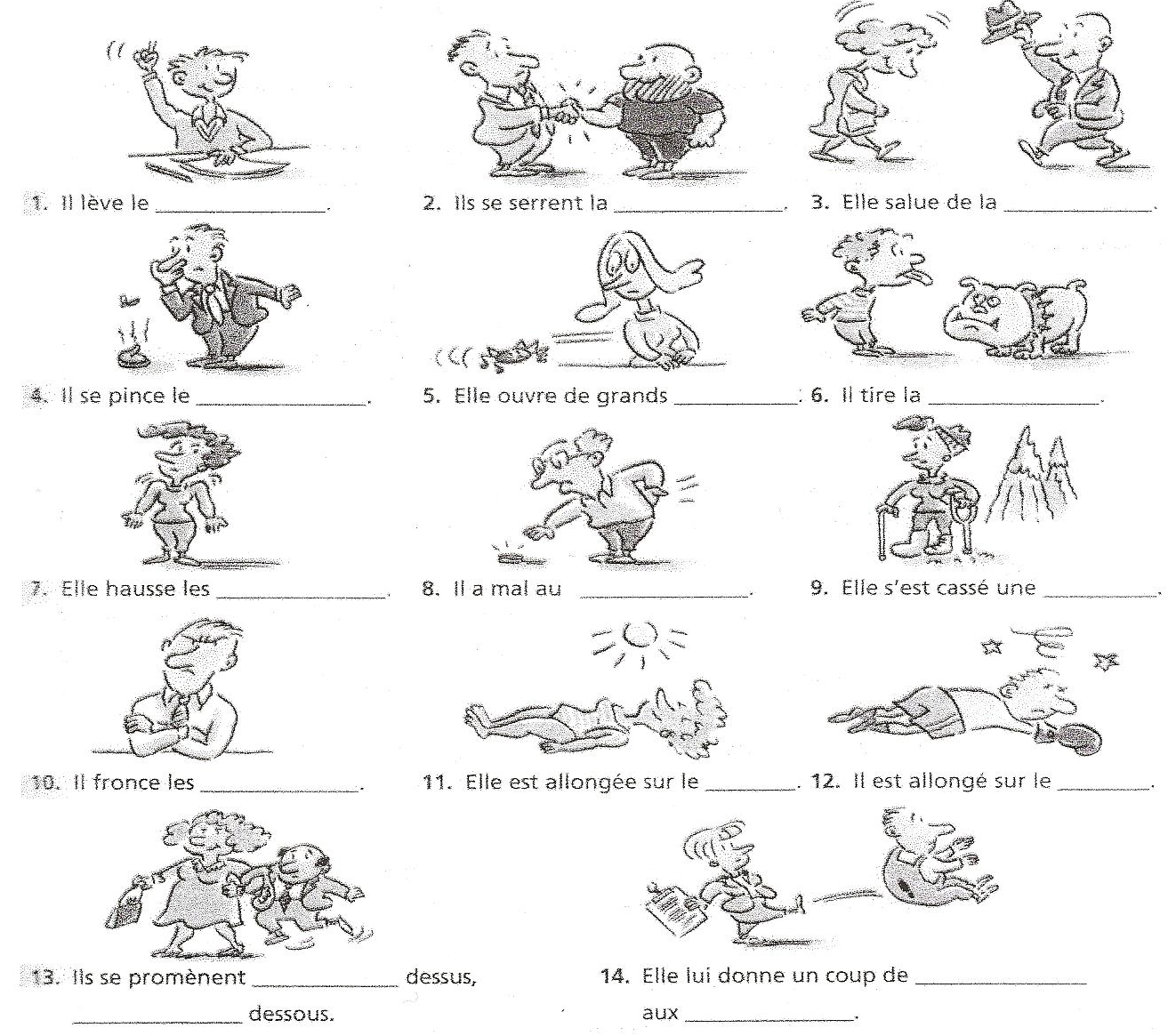 Associez les actions et les parties du visage puis les images. un œil => des yeux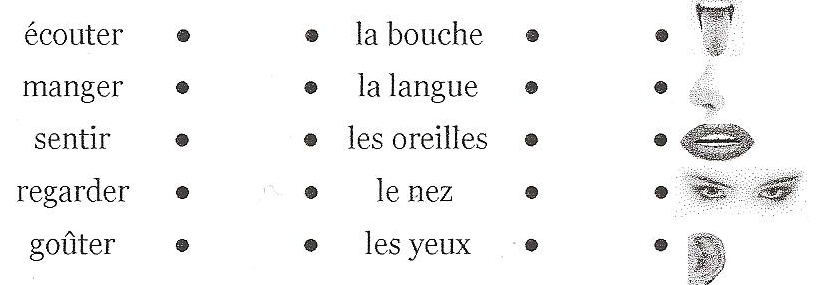 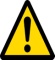 Jeu : « Jacques a dit… »Exécutez les ordres donnés par Jacques.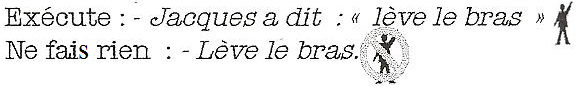 1° Jacques a dit : « tourne la tête. »2° Jacques a dit : « ferme les yeux. »3° « Touche tes oreilles. »4° Jacques a dit : « ouvre la bouche. »5° « Tire tes joues. »6° « Touche ton oreille gauche. »7° Jacques a dit : « pince ton nez. »8° « Touche le dos de ton voisin ou de ta voisine. »…--> Complétez les cases avec les mots ci-dessous.Des mots que vous ne connaissez pas ? => Cherchez-les dans le dictionnaire!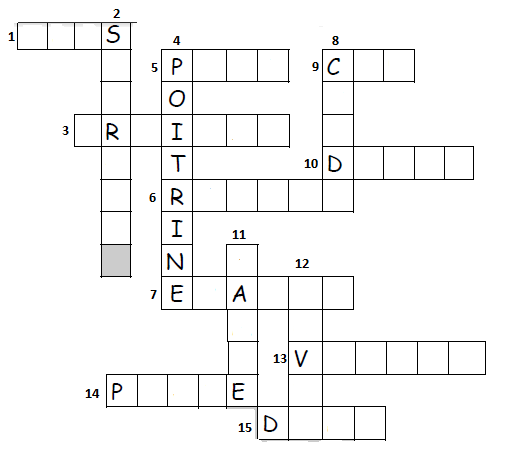 Haut du formulairQU’EST-CE QUI NE VA PAS ? 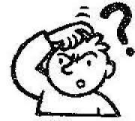 Complétez les images par les mots ou les expressions du tableau ci-dessous.de la fièvre				mal à l’estomac			un rhumeune jambe dans le plâtre		mal au dos				la rougeolemal à la gorge			mal aux dents			s’est brûlémal à la tête				une mauvaise toux			s’est fait piquer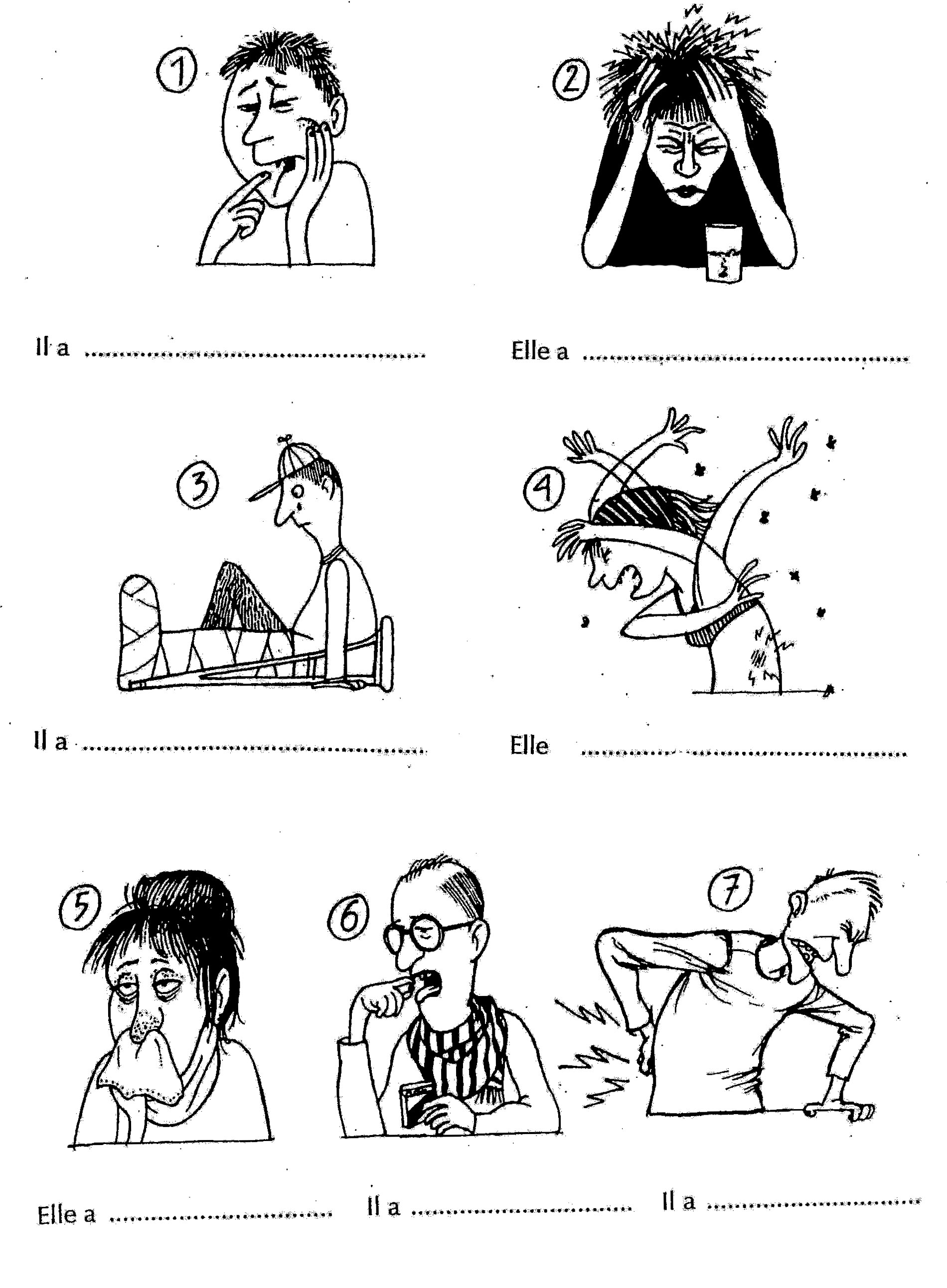 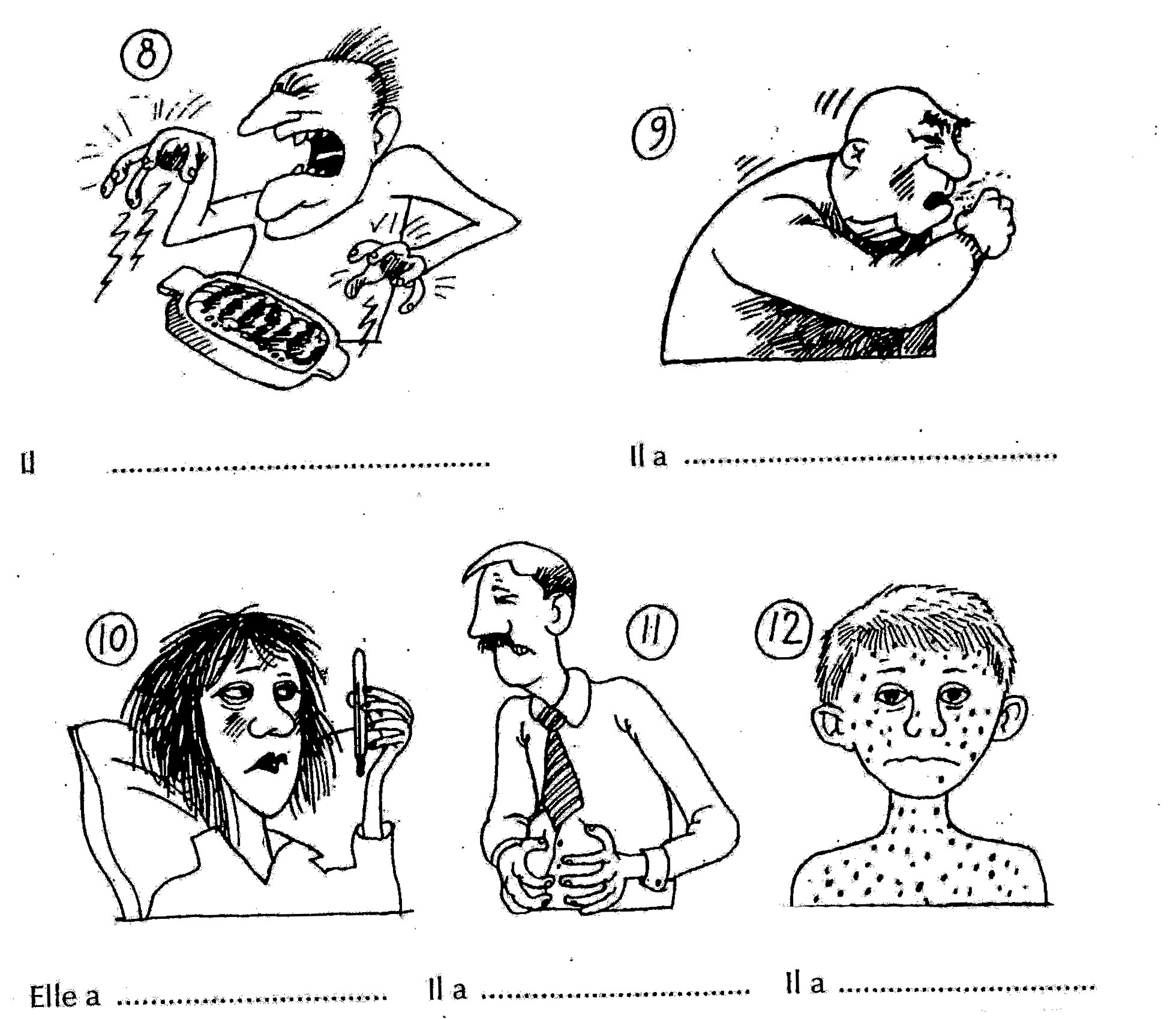 Conjuguez les verbes à l’indicatif présent.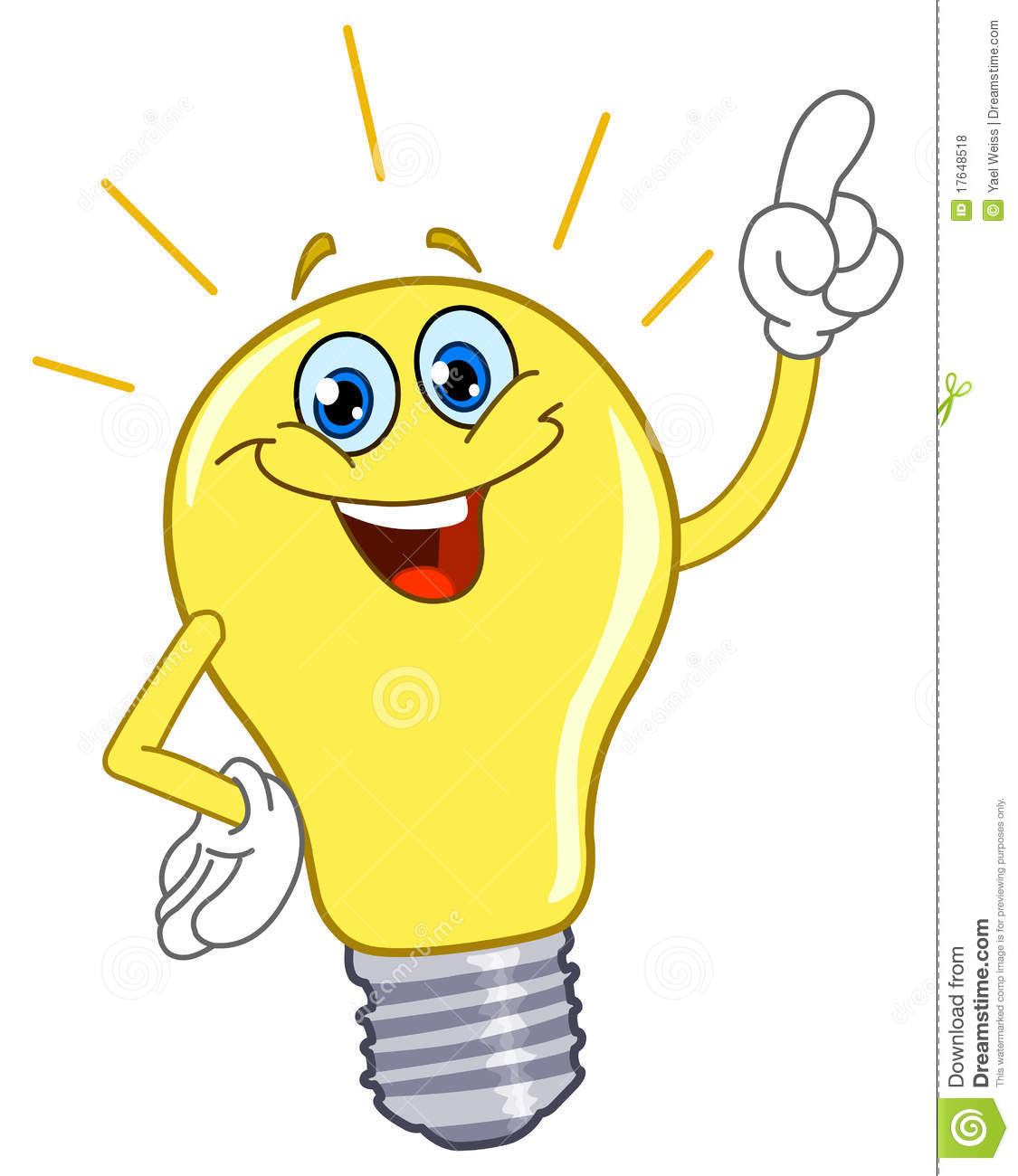 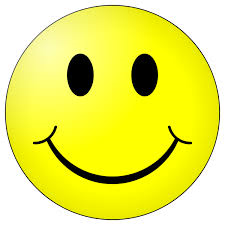 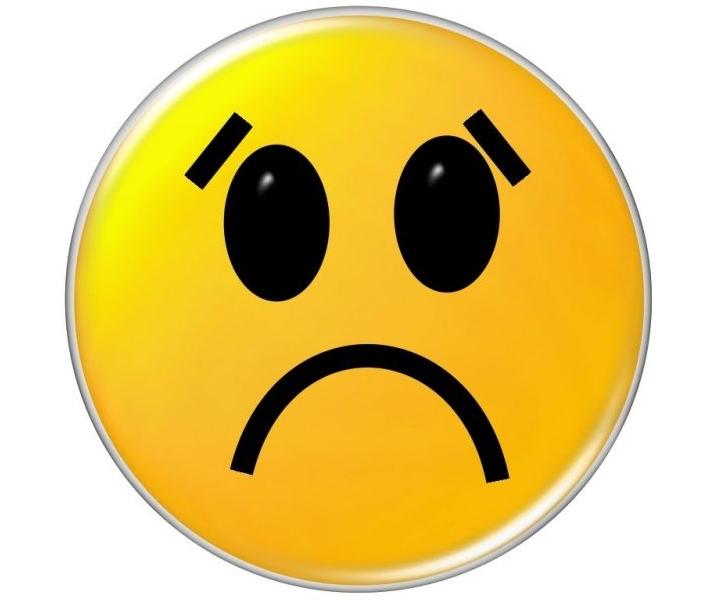 PRENDRE RENDEZ-VOUS CHEZ UN MÉDECIN  Regardez cette vidéo et répondez aux questions.https://www.youtube.com/watch?v=HyIIqpaNsEw Secrétaire : - Cabinet du docteur Bourdu, bonjour.Le patient : - Bonjour madame.Secrétaire : - Bonjour.Le patient : - Je voudrais un rendez-vous avec le docteur Bourdu s’il vous plaît. Secrétaire : - Oui, pour quel jour ?Le patient : - Pour aujourd’hui, c’est possible ?Secrétaire : - Non, ce n’est pas possible, je suis désolée.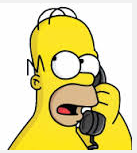 Le patient : - Alors pour jeudi ?Secrétaire : - Jeudi ?Le patient : - Oui.Secrétaire : - Jeudi à quelle heure ?Le patient : - Euh ! l’après-midi…                  - … à 15 heures.Secrétaire : - L’après-midi à 15 heures. Oui c’est bon.                   - Donc c’est pour monsieur…Le patient : - Housseni                  - H…Secrétaire : - D’accord. Oui, vous allez m’épeler votre nom s’il vous plaît.Le patient : - H.O.U. deux S.Secrétaire : - Oui.Le patient : - E.N.ISecrétaire : - Voilà, d’accord. Et votre prénom ?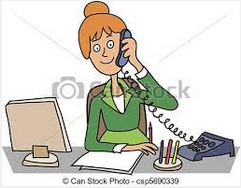 Le patient : - Hamid : H.A.M.I.DSecrétaire : - D’accord. Donc à 15 heures pour monsieur Housseni Hamid.Le patient : - Oui, merci.Secrétaire : - C’est noté monsieur.Le patient : - Merci madame.Secrétaire : - De rien.Le patient : - Bonne journée.Secrétaire : - Au revoir, bonne journée. Au revoir.Entourez la bonne réponse.Le patient – commande une pizza. – prend un rendez-vous. – passe un entretien d’embauche.Le patient – parle au médecin – à une réceptionniste - à une secrétaire. Le patient s’appelle – Housseni Hamid – Houseni Hamid – Housseni Hamed.Le docteur c’est le – docteur Bourdieu – docteur Bourdou – docteur Bourdu.Le rendez-vous est fixé au - jeudi matin – jeudi après-midi – vendredi soir.Expression orale :À deux, jouez une scène de prise de rendez-vous chez le médecin. Vous devez mettre toutes les informations importantes dans votre dialogue.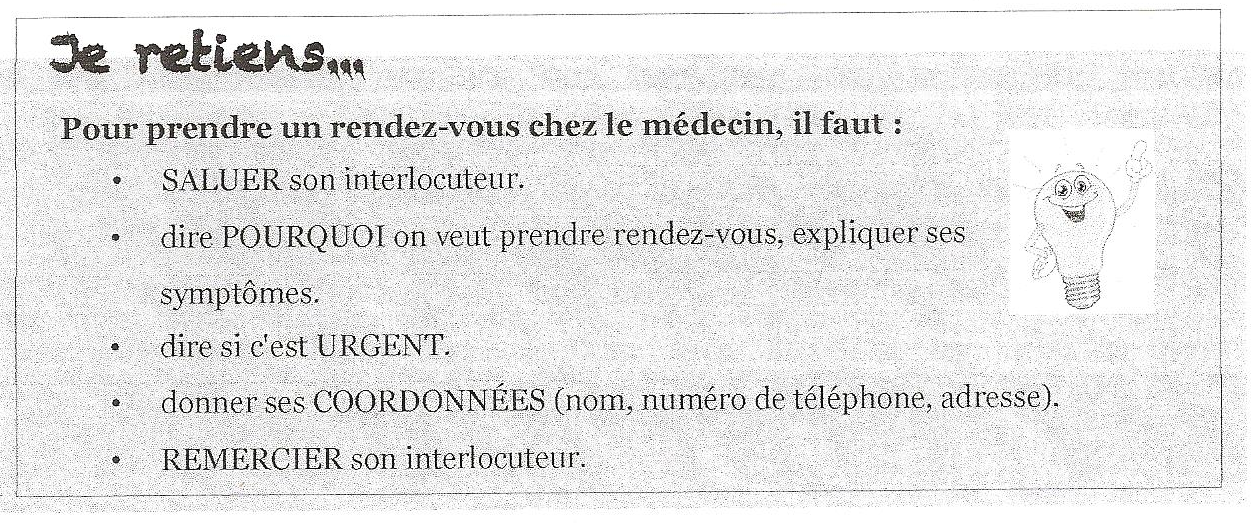 D. LA CONSULTATION CHEZ LE MÉDECINObservez attentivement l’image ci-dessous puis répondez aux questions. Soulignez la bonne réponse.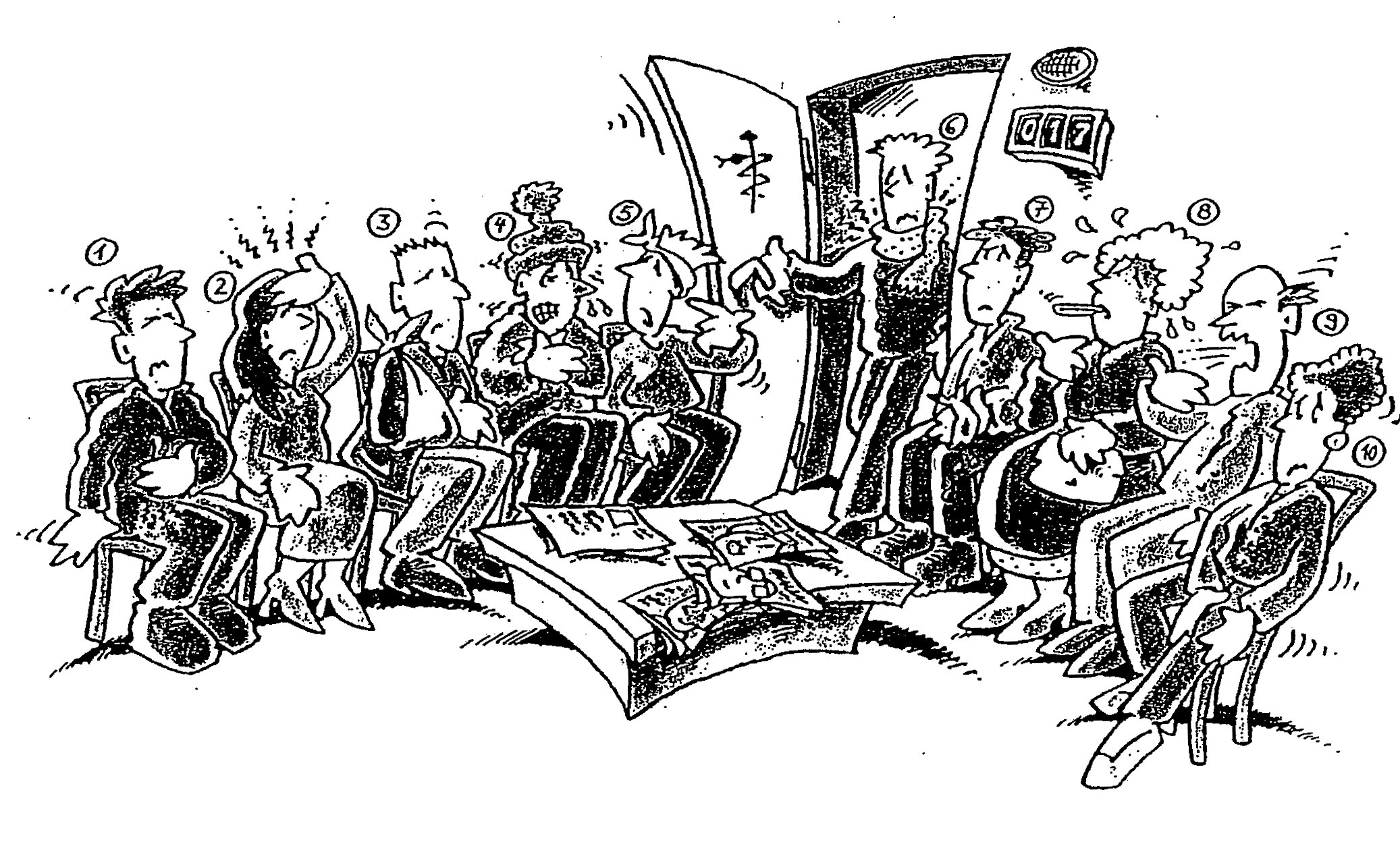 Qui sont les personnes sur cette image ?Ce sont des :visiteursmédecinsmalades.Où se trouvent ces personnes ?Elles se trouvent dans :un caféune salle d’attenteun restaurant.Qu’est-ce que la patiente n°8 a dans sa bouche ?Elle a :un thermomètre.une seringueun styloDevinez de quoi souffrent les personnes suivantes. Utilisez le verbe AVOIR.   (1) …… …………………………………………………………………………………………………………  (2) Elle ………………………………………………………………………………………………………  (3) Il …………………………………………………………………………………………………………   (4) Il …………………………………………………………………………………………………………   (8) Elle ………………………………………………………………………………………………………   (9) Il ………………………………………………………………………………………………………… (10)  Il …………………………………………………………………………………………………………Écoutez le dialogue puis cochez la/les bonne(s) proposition (s).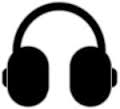 Mélanie est malade. Elle va chez son médecin de famille, le docteur Vamal.
Mélanie : - Bonjour, Docteur!
Le docteur : - Ah ! Voici ma patiente préférée. Bonjour, Mélanie! Qu'est-ce qui se passe?
Mélanie : - Je ne me sens pas bien : je tousse beaucoup, j'éternue et mon nez coule. Je me mouche toute la journée. J'utilise au moins dix paquets de mouchoirs par jour.
Le docteur : - Allongez-vous, je vais prendre votre tension… 11,2 : elle est normale. Vous avez mal à la tête?
Mélanie : - Oui.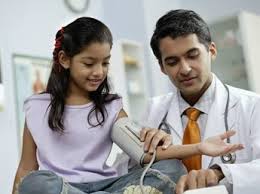 
Le docteur : - Vous avez de la fièvre?
Mélanie : - Oui. J'ai 38,7 de température.
Le docteur : - Vous avez des courbatures ?
Mélanie : - Non, je ne crois pas.
Le docteur : - Vous êtes en contact avec des personnes malades?
Mélanie : - Mon amie a la grippe mais elle reste chez elle.
Le docteur : - Bon. Vous avez un bon rhume. Vous prendrez des médicaments : un cachet d'aspirine trois fois par jour et une cuillerée de sirop matin, midi et soir. J'ajoute des gouttes à mettre dans le nez quand il est bouché. Voici votre ordonnance.
Mélanie : - Merci, Docteur. Combien coûte la consultation?
Le docteur : - 20 euros, s'il vous plaît. Au revoir, Mélanie.
Mélanie : - D'accord. Au revoir, Docteur!Compréhension à l’audition : cochez la/les bonne (s) réponse (s).Mélanie va chez le docteur Vamal parce qu’elle / parce que :⧠ est malade.⧠ veut faire une prise de sang.⧠ le docteur Vamal est son ami.Elle va chez le médecin parce qu’elle :⧠ a des courbatures.⧠ tousse beaucoup, elle éternue et son nez coule.⧠ a de la fièvre.Mélanie a :⧠ une toux sèche.⧠ une forte migraine.⧠ un bon rhume.La jeune fille doit prendre :⧠ un cachet d'aspirine deux fois par jour et une cuillerée de sirop matin,     et soir plus des gouttes à mettre dans le nez.⧠ un cachet d'aspirine trois fois par jour et une cuillerée de sirop matin, midi et soir plus des gouttes à mettre dans le nez.⧠ un cachet d'aspirine trois fois par jour et une cuillerée de sirop matin, midi et soir plus des gouttes à avaler.Où doit-elle aller avec l’ordonnance ?  Ecrivez la réponse.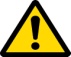 Elle doit aller avec l’ordonnance ……………………………………………Expression orale« Hier soir, en rentrant chez vous, vous avez pris froid. »Imaginez un dialogue entre votre médecin et vous.Dites-lui de quoi vous souffrez.N’oubliez pas d’utiliser les verbes AVOIR, ÊTRE et ALLER.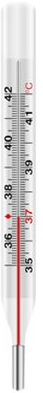 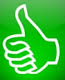 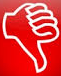 LES MÉDICAMENTS / LE TRAITEMENT 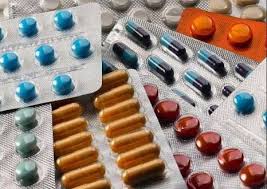 1. Répondez oralement aux questions.1) Quand doit-on prendre des médicaments ?2) Où devons-nous acheter nos médicaments ?3) Que faut-il faire avant de prendre un médicament ?4) Par quelles différentes voies ou sous quelles formes peut-on prendre des médicaments ?5) Citez deux ou trois médicaments que vous connaissez.2. Complétez avec le nom qui convient.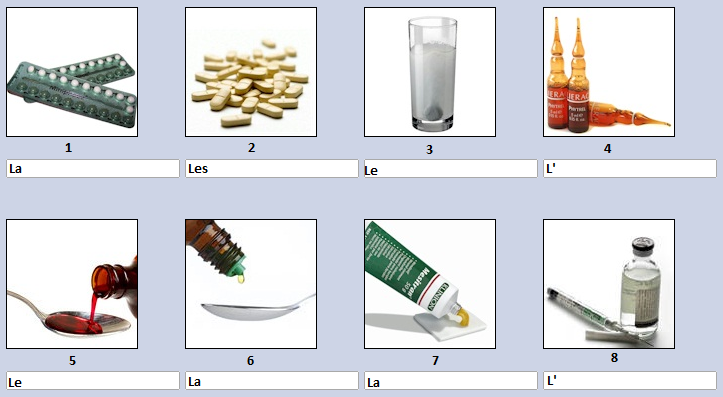 3. Classez les formes de médicament dans le tableau.a. Une GÉLULE					f. Le SIROP						b. Un SUPPOSITOIRE				g. La PILULEc. Une POMMADE					h. Une PASTILLEd. Un COLLYRE					i. Une INJECTIONe. Un COMPRIMÉ					j. L’AÉROSOL				5. Observez attentivement cette boîte de médicament puis répondez aux questions.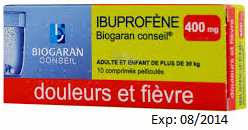 Si j’ai mal aux dents, je peux prendre l’ibuprofène.⧠ OUI		⧠ NONAujourd’hui je peux encore consommer ce médicament. Pourquoi ?⧠ OUI		⧠ NON LE, LA, L’, LES, UN, UNE, DES, AU, AUXEntourez la bonne proposition.coude (la – l’ – le – les)			f) œil (un – une – des)	tête (la – l’ – le – les)			g) orteils (un – une – des)épaule (la – l’ – le – les)			h) oreille (un – une – des)dents (la – l’ – le – les)			i) cou (un – une – des)poitrine (la – l’ – le – les)			j) cheville (un – une – des)Complétez par : LE, LA, L’, À LA, AU, AUXEmmanuel a mal …… ventre et …… nombril.J’ai mal ………… gorge et ………… nuque.Fatim a très mal …… yeux.…… nez de Hissan coule beaucoup.Souliman a de fortes douleurs à ……estomac.Complétez librement.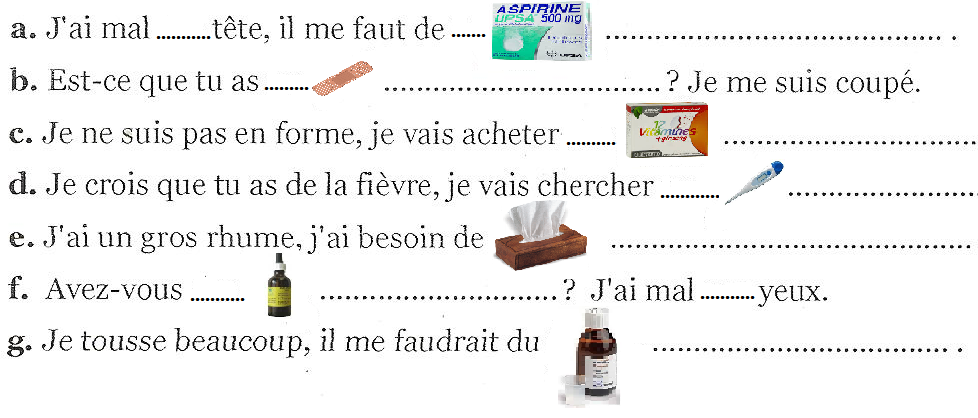 E. LES MEDECINS SPECIALISTES1. Dites de quel médecin il s’agit.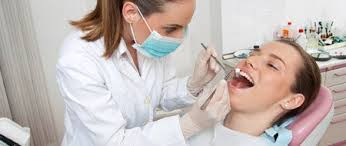 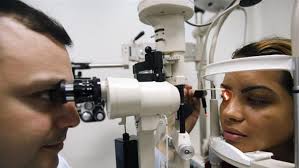 a. ………………………………………………………………    b. ………………………………………………………………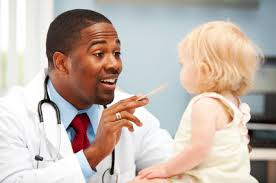 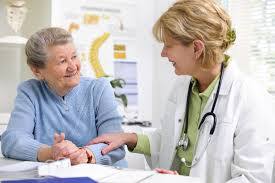 c. ……………………………………………………………         d. …………………………………………………………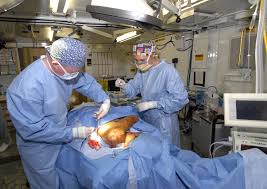 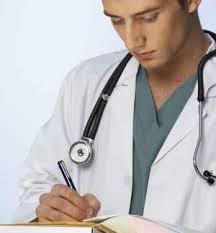 e. …………………………………………………………                  f. ………………………………………………2. Répondez oralement aux questions suivantes :a) Quelle différence faites-vous entre un médecin généraliste et un spécialiste ?b) Quelle différence faites-vous entre un médecin conventionné et un médecin non conventionné ?c) Êtes-vous inscrits dans une maison médicale ?d) Avez-vous un médecin traitant ou un médecin de famille ?3. Associez les fonctions et les noms des spécialistes.4. Chez qui allez-vous ? Associez.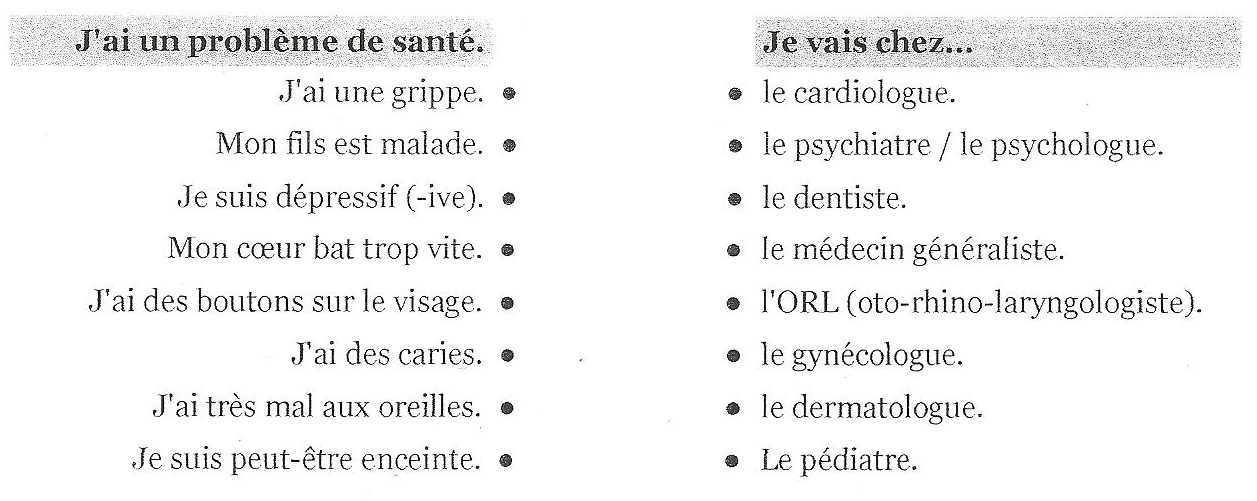 5. Observez le tableau des consultations ci-dessous puis répondez oralement  aux questions.M. Acné reçoit quel jour de la semaine ?M. Pipi consulte le jeudi de quelle heure à quelle heure ?Mme Féminine consulte quels jours ?Que dois-je faire pour aller chez M. Nerveux ?Est-ce que je peux aller chez Mme Beldent à 14h ? Pourquoi ?CHEZ, À, AU1. Complétez les phrases par CHEZ – À - A L’ - À LA - AU.1 - Je vais  le boucher pour acheter de la viande.
2 - Tu vas  Jonfosse pour apprendre le français.
3 - Il va  cinéma regarder un film.
4 - Elle va  opéra de Liège.
5 - Il va   le dentiste pour détartrer ses dents.
6 - Nous allons  théâtre voir une pièce de Molière.
7 - Ils vont  cirque voir les clowns.
8 - Elles vont  piscine tous les dimanches pour nager.9 - Sonia emmène son bébé  la pédiatre.10 – Nous allons  hôpital passer des examens.F. LES FORMULAIRES ET LES DOCUMENTS1. Répondez oralement à la question suivante :Quel (s) document (s) présentez-vous lorsque vous arrivez à l’hôpital ?2. Identifiez les documents suivants :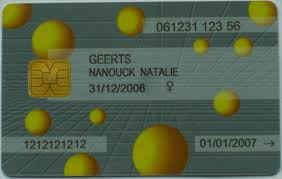 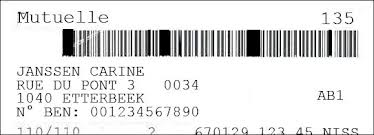 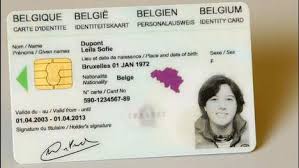 ……………………………………………    ……………………………………   ……………………………………………………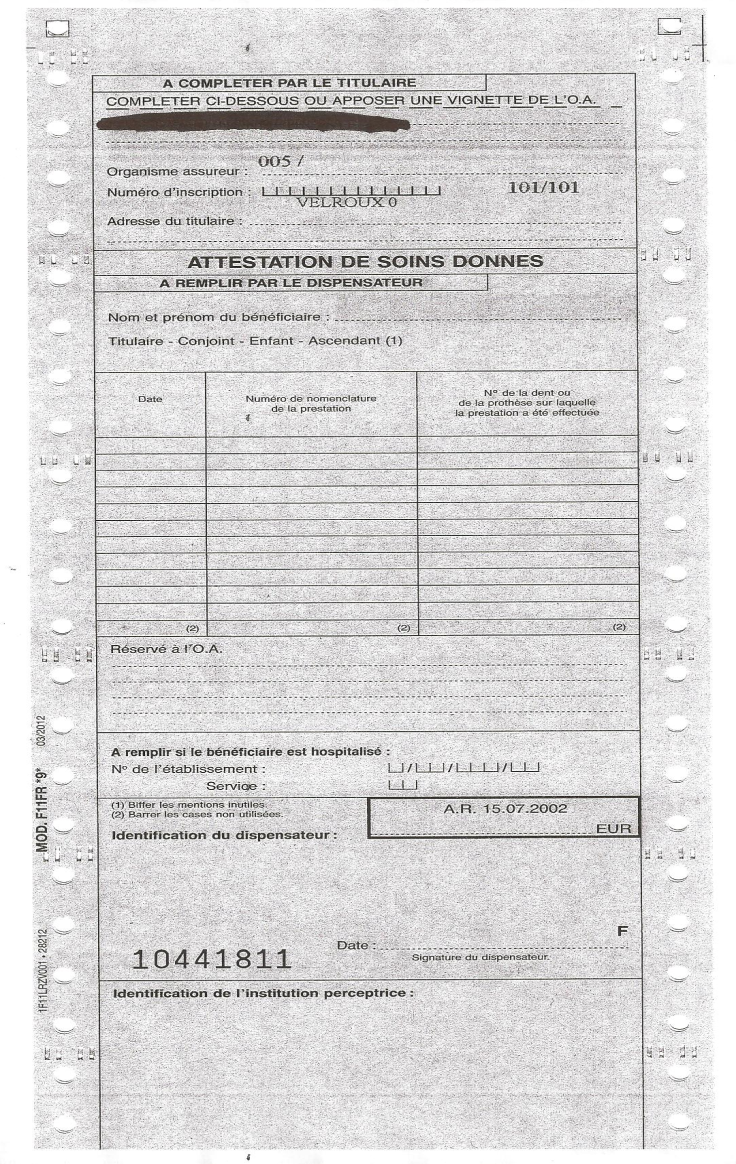 ……………………………………………………………………………Ecoutez attentivement puis faites une croix (×) dans les cases VRAI ou FAUX.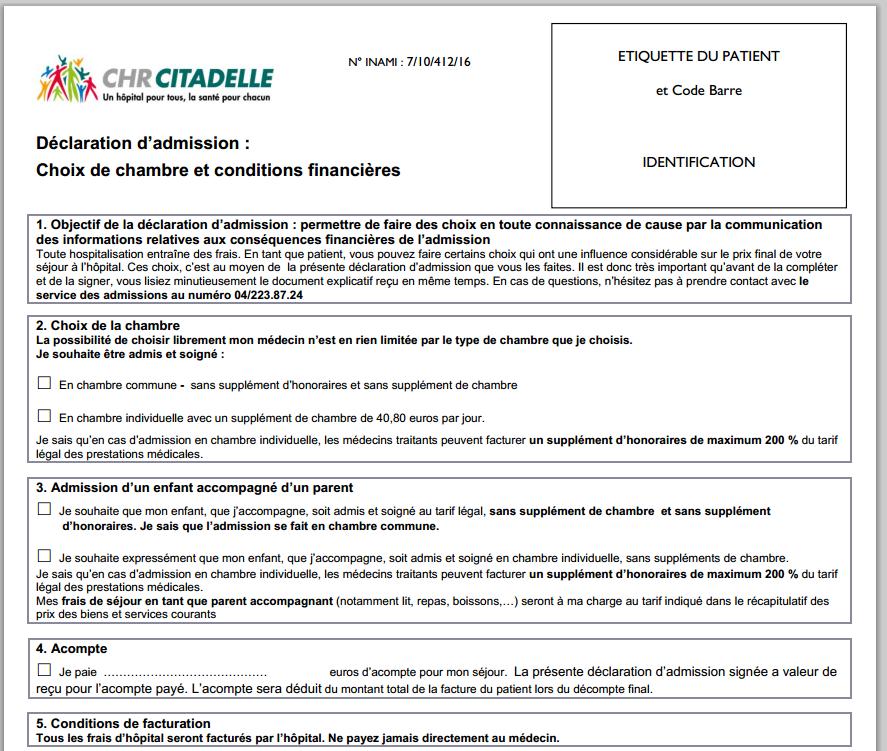 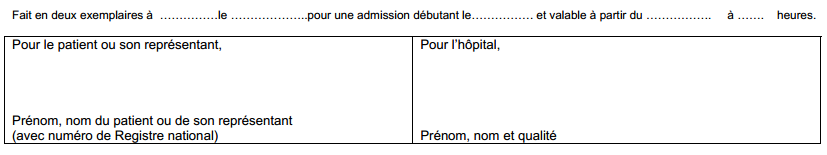 G. LES ADRESSES UTILES1.) Quel numéro dois-je composer pour appeler les urgences ? ……………………2.) Quel numéro dois-je composer pour appeler la police ? ………………………3.) Quel numéro dois-je composer pour appeler les pompiers ? ………………………AVOIRÊTREALLERJ’JeJeTuTuTuIl/elleIl/elleIl/elleNousNousNousVousVousVousIls/ellesIls/ellesIls/ellesa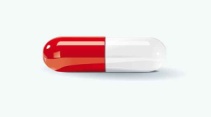 b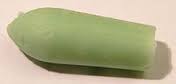 c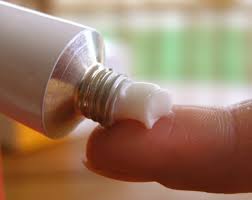 d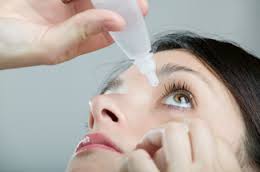 e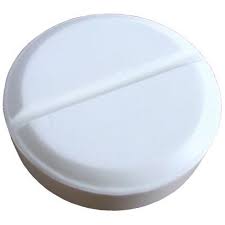 f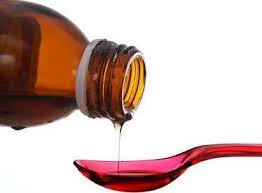 g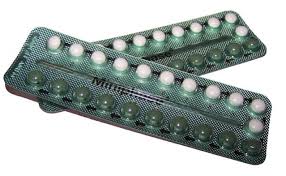 h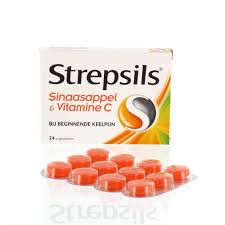 i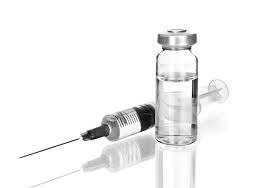 j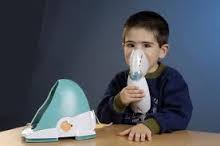 Par voie oralePar voie cutanéePar voie rectalePar injectionPar voie conjonctivalePar inhalationNom du médicament : Dosage : Date de péremption/d’expiration : Personnes désignées pour prendre le médicament : Nom du laboratoire : 1° un médecin spécialiste des maladies du cœur2° un médecin spécialiste des maladies des oreilles, du nez et de la gorge3° un médecin spécialiste des maladies de la femme4° un médecin spécialiste des nerfs5° un médecin spécialiste des maladies mentales6° un médecin spécialiste des maladies de la peau7° un médecin qui soigne les animaux8° un médecin spécialiste des maladies des enfants                    a) un (e) neurologue                         b) un (e) dermatologue                          c) un (e) pédiatre           d) un (e) oto-rhino-laryngologiste(ORL)                          e) un (e) psychiatre                           f) un (e) vétérinaire                            g) un (e) gynécologue                             h) un (e) cardiologueM. Acnédermatologue (la peau)Lun 9h à 10h13h30 – 14h30Mme Lunettesophtalmologue (les yeux)MerVen 10h30 – 12h14h – 15hM. Pipiurologue (les reins)MaJeu 10h-11h    -Mme Ducœur cardiologue (le cœur)JeuVen 9h à 12h1516h à 17h30M. Plâtreorthopédiste (les muscles, les membres)LuJeu 8h30 – 9h3016h – 17hMme Fémininegynécologue (les femmes)Tous les jours10h -12h17h – 19hM. Nerveuxneurologue (les nerfs)Sur rendez-vousMme Beldentdentiste (les dents)Chaque matin8h30 – 11h VRAIFAUX1. Ce document est une déclaration d’admission.2. Si je choisis une chambre individuelle, je ne paie aucun frais supplémentaire.3. Je peux payer un acompte pour mon séjour à l’hôpital.4. Je peux payer ma facture directement chez le médecin.5. Lorsque je remplis le document, je dois le signer.